North Yorkshire Safeguarding Adults Board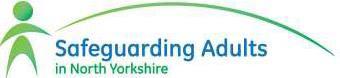 Minutes of Meeting held onWednesday, 27th January, 2016 (Unconfirmed)NameAgencyAttendedDeputy PresentNo DeputyJonathan Phillips (JP)Independent Chair√Richard Webb (RW)Corporate Director, NYCC HAS√Victoria Pilkington (VP)Head of PCU√Tim Madgwick (TM)Deputy Chief Constable, North Yorkshire Police√Mike Webster (MW)Assistant Director, NYCC HAS√Anne Marie Lubanski (AML)Assistant Director, NYCC HAS√Lincoln Sargeant (LS)Director of Public Health NYCC√Elizabeth Moody (EM)TEWV NHS Foundation Trust√Karen AgarTEWV NHS Foundation Trust√Jill Foster (JF)Harrogate District NHSFT√Simon Hills (SH)North Yorkshire & York Forum√Wallace Sampson (WS)Chief Executive, Harrogate Borough Council√Keren Wilson (KW)Independent Care Group√Rosalind Sanderson (RS)Care Quality Commission√Nancy O’Neill (NO’N)Director of Collaboration Airedale Wharfedale & Craven CCG√Matt O’Connor (MO’C)Airedale, Wharfedale & Craven CCG√Emma Dixon (ED)NYCC Legal Services√Amanda Robson (AR)North Yorkshire and Humber Area Team, NHS England√Cllr. Clare Wood (CW)NYCC Executive Member√Hannah Crookes (HC)Healthwatch, North Yorkshire√In attendanceChristine Appleyard (CA)Head of Care and Support, NYCC Health & Adult Services√Sheila Hall (SH)Head of Engagement &Governance, NYCC HAS√Claire Norman (CN)Business Development Officer (Safeguarding) NYCC HAS (Observer)√Lisa Farier (LF)Business Development Officer NYCC HAS (Note Taker)√Odette RobsonHead of Safer Communities√Steve Wilcox (SW)Designated Professional, Adult Safeguarding PCU√Item No.DescriptionActions FAOItem 1Welcome / Introductions / Apologies for AbsenceItem 1Vote of thanks – MW expressed thanks to JP on behalf of the Board for his significant contribution to the Safeguarding Adults Board during his time as Chair.The chair (JP) welcomed everyone to the meeting. There were no declarations of interests for this meeting.Apologies – Jill Foster, Hannah Crookes, Cllr. Clare Wood, Elizabeth Moody, Nancy O’NeillItem 2Safeguarding Story – Anne Marie LubanskiSHTM WSItem 2AML introduced a case of financial abuse involving a Mother and Son living together in North Yorkshire. The case has required multi-agency intervention.The main issues highlighted include:The prevalence of organised groups of people working together to target vulnerable adults and perpetrate abuseOngoing collaborative work with Trading Standards should be carried on to address these issuesIn cases where individuals may be embarrassed to speak about what is happening to them, it’s crucial that the work we do embeds ‘Making Safeguarding Personal’ to ensure the wishes of the vulnerable adult remain at the centre of actions takenIt was agreed that this would be a helpful story to use as an example within the Annual Report/as part of the Conference.It was agreed that stories be brought to future meetings as follows: May:	PoliceSeptember:	District CouncilSHTM WSItem 3Delivery PlanSHItem 3Thanks were given to all those involved in developing the Delivery Plan. It was agreed that additional information be included in the following areas:Strengthen the notion of safeguarding impact, in light of the expected landscape changes for partners and for safeguarding between now and 2018;monitoring of partners’ progress in implementing the revised multi- agency procedures;the Board’s actions in response to the findings of the Southern Health report; andhow the duties around PREVENT will be met.SHItem 4Risk RegisterSHItem 4The Board agreed the management process for the risk register. The register was agreed, subject to the inclusion of an additional risk around the impact of integrated services on the safeguarding system.SHItem 5Self-AssessmentWSSHItem 5A key finding of the self-assessment was the disparity in the ways which partner agencies answered each statement. This was identified as being particularly apparent between the self-assessments completed by the District Councils. The Board agreed that, wherever possible, there should be consistency in the individual completing the self-assessment each time.It was agreed that the self-assessments from the District Councils be discussed at the District Councils Chief Executives meeting on the 18th February.It was agreed that further discussion be held with the new Chair, Colin Morris, to seek his views on how he would like to use the findings of the self-assessments, and that a report be brought to the September Board on this, and updating progress on the recommendations.WSSHItem 6PREVENTOROR OR/SH TMItem 6OR presented a brief update on the report which was given at the last Board meeting. Since then, a monthly Channel Panel meeting has been established, guidance is being developed and Train the Trainer sessions are being run. Consultation on the guidance is taking place, and the Board was keen to be included in this. The Board suggested that, as well as its operational role, the Prevent Group should consider how it can utilise its Community leadership role.It was agreed that:The new Prevent Guidance be brought to the next meeting of the Board for agreement;Future performance reports to the Board include data around cases involving people with care and support needs, and their outcomes;The Safeguarding story from the Police to the next Board meeting in May have a focus around the dark web.OROR OR/SH TMItem 7DASM RoleAMLItem 7JP advised that, following the Department of Health announcement that there will no longer be a legal requirement for the role of DASM, further written guidance is expected shortly.It was agreed that further work be carried out by the DASMs and the Practice Development and Training Group to review experience and activity so far and, subject to timing of the DH Guidance, a further report proposing future arrangements be brought to the next meeting of the Board in May.AMLItem 8Implementation of the Mental Health Crisis ConcordatItem 8VP outlined the work being carried out to meet the requirements of theConcordat, including a revised governance structure and agreeing strategic priorities for 2016/17.LS informed the Board that the Public Health team is leading on an audit of suicides, which will be presented to a future Board meeting.It was agreed that a report on the impact of the Concordat, triangulating against Safeguarding, be brought to the September meeting of the Board.LS VPItem 9Health & Wellbeing StrategyLSItem 9LS gave a short presentation on the updated strategy, which will be published later in February. The strategy was brought to the Board in accordance with the joint working protocol with the Health and Wellbeing Board and Children’s Safeguarding BoardThe new strategy sets out thematic priorities: Connected communities, Start Well, Live Well, Age Well, Dying Well. There will be some crossover with safeguarding within each of these.The Board discussed the importance of understanding the Mental Capacity Act, particularly as part of preparing for death, and the possibility of doing some awareness raising/preventative work around Lasting Powers of Attorney.LSItem 10Southern HealthVP/NO’N/ MW/LSItem 10A report was presented, outlining the PCU’s initial response to the Southern Health findings. Further work is taking place to scope the implications for North Yorkshire, and it was agreed that a joint reportbetween Health, the Local Authority and Public Health, be brought to the next meeting of the Board.VP/NO’N/ MW/LSItem 11HMIC Report on Vulnerability - DeferredTMItem 11It was agreed to defer this item to the next meeting.TMItem 12Lessons Learned from Alexander CourtMWSH MW/EDItem 12MW advised that this is the first lessons learned report considered by the Board. Whilst CQC were unable to attend the meeting, their staff had been involved in the lessons learned exercise, and were in agreement with the conclusions and recommendations. The Board welcomed the report and the areas of improvement that had been identified. It asked that the full names of lead officers be included within the action plan.The Board discussed a number of issues around the process for undertaking and publishing such exercises, and agreed that transparency and accountability were the guiding principles that should be followed.It was agreed that:-the recommendations of the report be agreed, and a report outlining progress on their implementation be brought to the September meeting of the Board;a report agreeing a protocol for the Board around Safeguarding Adults Reviews and Lessons Learned be brought to the next meeting;in principle, the outcomes of lessons learned be in the publicMWSH MW/EDdomain, and further consideration be given to how this will work in practice.Item 13Quality and Performance GroupSHItem 13MW introduced this report which, for the first time, broke information down to CCG level. The Board welcomed the level of detail within the report, providing more opportunity for it to challenge and assure itself around safeguarding arrangements. In particular, the improved data around the number of concerns raised by primary health professionals was welcomed, given that this was a priority area for the Board. It was noted that Jacqui Hourigan, Safeguarding lead for Primary Care, will come to the next SAB to outline the work she has been doing to increase safeguarding awareness amongst GPs.MW explained that work to improve the data is ongoing; further work will be carried out to compare performance with national data, and more information will be available from Police and Health providers, and on whether outcomes for people have been met.JP drew the group’s attention to the graph on concern rates per 10,000 and suggested this is something that is explored further and considered on an ongoing basis.SHItem 14Practice Development & Training Group (4th December 2016)Item 14AML explained there has been positive feedback about the DASM role so far, but the discussion as to how it should be integrated is ongoing.Item 15SAB Meeting Notes and Matters Arising (23rd September 2016)Item 15Annual conference will be highlighted with the new chair when he takes up post. No further comments or amendments to the minutes were made.Items for InformationItem 16Letter – Probation InvolvementItem 16Correspondence between the Chairs of the SABs for North Yorkshire and York and Probation was noted.Item 17LGO Casework Guidance StatementItem 17The final version of this document from the LGO was noted.